OFICIO NO. CBV.D.A/D.T.I/0033/2021Asunto: Desincorporación de documentos. Xalapa, Ver., ** de enero de 2022.DRA. YRACEMA CUEVAS ORTIZENCARGADA DE LA UNIDAD DE TRANSPARENCIAPRESENTEPor este conducto solicitó a usted la aprobación para la desincorporación de (total) cajas tamaño carta u oficio que en total suman un peso aproximando de (total) kilogramos y contienen documentación de comprobación administrativa inmediata y de apoyo informativo resguardada en el área (nombre de la dirección, oficina o área de solicita la baja). Esta documentación no forma parte de las atribuciones y funciones de la unidad administrativa por lo cual no amerita ser resguardado o trasferida al Archivo de Concentración de este sujeto obligado. (Anexo inventario simple)Sin más por el momento, hago propicia la ocasión para enviarle un cordial saludo.ATENTAMENTE________________________Responsable de Archivo de Tramite ATENTAMENTE________________________Titular de Área Generadora C.c.p.  Ing. Irán Omar Rodríguez Hernández, Jefe de Recursos Materiales y Servicios Generales.-Para su conocimiento y traslado.- Presente.C.C.P. ArchivoXXX/XXXX/XXXX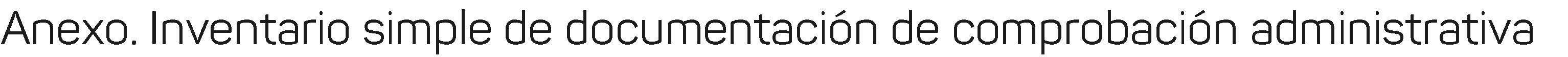 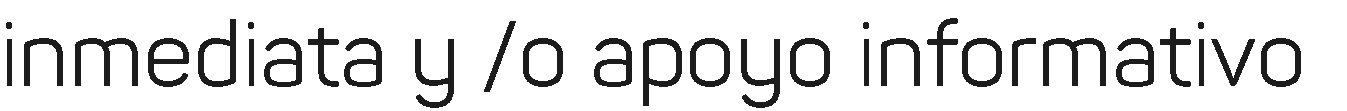 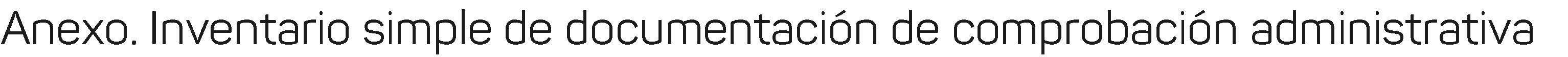 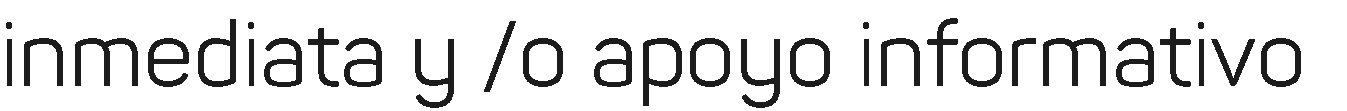 No.Tipología DocumentalVigenciaAdministrativa Archivo de Trámite1Bitácoras de servicios de seguridad1 año2Boletaje de control de eventos y uso de servicios públicos1 año3Borradores de listados de nómina (no se refiere a la nómina).1 año4Borradores de oficios y correspondencia cancelada que carezca de signos de validación (firmas, sellos, etc.)1 año5Carpetas de las sesiones de los comités cuando las áreas acusen como invitadas (duplicados o copias).1 año6Catálogos comerciales de proveedores o servicios1 año7Comprobante de formatos de solicitud de servicios generales, tales como órdenes de trabajo, (cambio de focos, mantenimiento de tuberías, compostura de cerraduras, etc.), préstamos de vehículos, etc. (original o copia).1 año8Copias certificadas siempre y cuando obre el original del mismo en el expediente.1 año9Copias u originales de atentas notas, notas informativas, memorándums, copias de conocimiento, etc.1 año10Currícula de empresas concursantes para licitar y que no ganaron la licitación.1 año11Curriculum de solicitantes para un puesto laboral no favorecidos1 año12Ejemplares de libros, revistas, boletines y folletos1 año13Formatos en blanco de incidencias del personal y de prestaciones laborales.1 año14Formatos para audiencias con titulares1 año15Fotocopias u originales de leyes, decretos, reglamentos, códigos emitidos por otras instituciones.1 año16Instructivos emanados por otras instituciones.1 año17Invitaciones y felicitaciones instituciones o personales (en original o copia) siempre y cuando no se integre a un trámite de viáticos.1 año18Manuales de trámites o de procesos generados por otras instituciones (ORFIS, Contraloría General, etc.)1 año19Originales o copias de Diarios Oficiales de la Federación1 año20Originales o copias de Gacetas Oficiales del Estado1 año21Originales y copias   de bitácoras y libretas de registro de entrada y salida de visitantes1 año22Papelería impresa obsoleta correspondiente a administraciones anteriores1 año23Registros de llamadas1 año24Registros de entrada y salida de correspondencia (Oficialía de partes)1 año25Registros de control vehicular (entrada y salida de automóviles)1 año26Tarjetas o listas de asistencia del trabajador1 año27Vales de salida o entrega de material y/o papelería, gasolina, etc.1 año